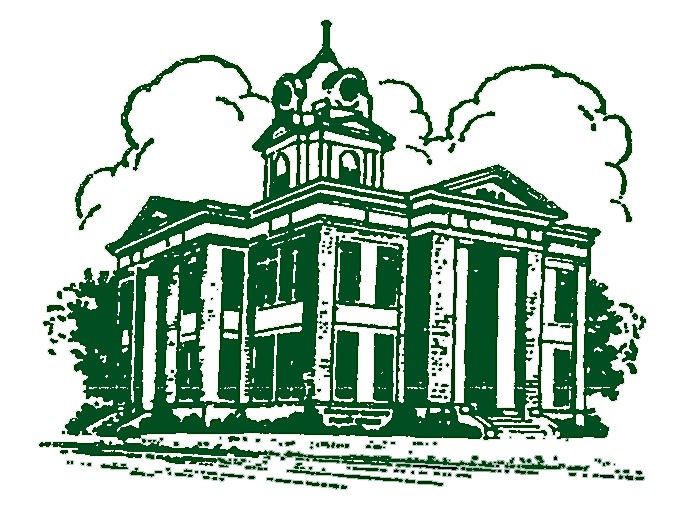 You Are Why We Are Here Item 1.  Call to Order  Chairman Macomson called the meeting to order and welcomed everyone.Item 2.  Invocation and Pledge of Allegiance to the American Flag  The chairman gave an invocation, followed by the Pledge of Allegiance to the American Flag.Item 3. Approval of the Agenda  Commissioner Franklin moved to approve the meeting agenda as presented.  Commissioner Wester seconded the motion.  There was no discussion.  The motion carried, 4-0, with all commissioners voting in favor.  The meeting agenda was approved as presented.Item 4. Personnel Report  The chairman asked for a personnel report from the county manager.  There was no personnel report.Item 5. Approval of Minutes The following prior meeting minutes were considered for approval:  A. May 2, 2022 Public Hearing; B. May 2, 2022 Regular Board Meeting; C. May 26, 2022 Special Called Meeting; D. May 31, 2022 Budget Hearing; E. May 31, 2022 Work Session.  Commissioner Wester moved to approve the prior meeting minutes as presented.  Commissioner Swails seconded the motion.  There was no discussion.  The motion carried, 4-0, with all commissioners voting in favor.  The prior meeting minutes were approved as presented.Item 6. Public Comment  The chairman opened the meeting for public comment. There was no public comment.Item 7. Items for discussion The chairman introduced the following items for discussion:Item 7A. Conditional Use Permit Application  Marie Hendrix applied for a conditional use permit for an Event Venue on tax parcel 053 169B.  The planning director reviewed the application for the board.  The Planning and Zoning Commission recommended approval with no conditions, and the planning director concurred.  There were no questions from commissioners.  Commissioner Wester moved to approve the application by Marie Hendrix for a conditional use permit for an event venue on tax parcel 053 169B.  Commissioner Franklin seconded the motion.  There was no discussion.  The motion carried, 4-0, with all commissioners voting in favor.  The application by Marie Hendrix for a conditional use permit for an event venue on tax parcel 053 169B was approved.Item 7B. Conditional Use Permit Application  Jason Eason applied for a conditional use permit for two poultry houses on tax parcel 057 094A.  The planning director reviewed the application for the board.  The Planning and Zoning Commission recommended approval with the condition that the exhaust ends of the houses be rotated 7 degrees east, and the planning director concurred.  There were no questions from commissioners.  Commissioner Swails moved to approve the application by Jason Eason for a conditional use permit for two poultry houses on tax parcel 057 094A, with the condition that the exhaust ends of the houses be rotated 7 degrees east.  Commissioner Wester seconded the motion.  There was no discussion.  The motion carried, 4-0, with all commissioners voting in favor.  The application by Jason Eason for a conditional use permit for two poultry houses on tax parcel 057 094A was approved with the condition that the exhaust ends of the houses be rotated 7 degrees east.Item 7C.  Conditional Use Permit Application  The chairman announced that an application by Joey Gilbert, 205 Williams Bridge Rd, Toccoa, GA 30577 for a conditional use permit for an Event Venue on a +/- 11.19 acre tract of land has been withdrawn by the applicant. The property is located at 1297 Franklin County Boat Ramp Rd and is further identified as tax parcel 070D 116.  The chairman advised the board that this application was heard before the Planning and Zoning Commission on May 19, 2022, and the applicant subsequently withdrew the application.Item 7D. Conditional Use Permit Application  Jeremy Stratton applied for a conditional use permit for a Retail Farm Store on tax parcel 045 004.  The planning director summarized the application for the board.  The Planning and Zoning Commission recommended approval of the application with no conditions, and the planning director concurred.  There were no questions from commissioners.  Commissioner Swails moved to approve the application by Jeremy Stratton for a conditional use permit for a retail farm store on tax parcel 045 004.  Commissioner Franklin seconded the motion.  There was no discussion.  The motion carried, 4-0, with all commissioners voting in favor.  The application by Jeremy Stratton for a conditional use permit for a retail farm store on tax parcel 045 004 was approved.Item 7E. Franklin County Draft Unified Development Code Review  Staff reviewed the current status of the Unified Development Code (UDC) with the board, as well as a proposed zoning text amendment regarding special use provisions.  Commissioner Wester moved to table the draft Uniform Development Code and refer it back to the Planning and Zoning Commission for additional consideration.  Commissioner Swails seconded the motion.  There was no discussion.  The motion carried, 4-0, with all commissioners voting in favor.  The draft Uniform Development Code was tabled and referred back to Planning and Zoning for additional consideration.  The chairman advised the board that a revised draft of the UDC will be released on the county website tomorrow.  An updated version of the zoning map was released today.  The board will tentatively plan to hold additional public hearings on the UDC at the July and August regular board meetings and consider the UDC for approval in August.  By consensus, the planning director was directed to send the proposed zoning text amendment for special use provisions to the Planning and Zoning Commission for consideration.  A copy of the draft zoning text amendment will be attached to the official minutes of tonight’s meeting and made available for public inspection.Item F. State Paid County Reimbursed (SPCR) Personnel Contract  The chairman advised the board that the State Paid County Reimbursed Personnel Contract was presented to the county by the District Attorney for approval.  This is a renewal of an annual contract.  Commissioner Wester moved to approve the State Paid County Reimbursed Personnel Contract.  Commissioner Swails seconded the motion.  There was no discussion.  The motion carried, 4-0, with all commissioners voting in favor.  The State Paid County Reimbursed Personnel Contract was approved. A copy of this contract will be attached the official minutes of tonight’s meeting and made available for public inspection.Item G. FY23 Budget Approval  The county manager presented the Fiscal Year 2023 Budget for approval and introduced the resolution adopting the budget.  He noted the proposed budget included projected revenues of approximately $25.3 million and projected expenses of approximately $24.8 million.  The budget contains a five-year capital improvement plan and includes provisions for a 7% Cost-of-Living Adjustment (COLA) for county employees.  Commissioner Swails moved to adopt the Fiscal Year 2023 Budget Resolution.   Commissioner Wester seconded the motion.  There was no discussion.  The motion carried, 4-0, with all commissioners voting in favor.  The Fiscal Year 2023 Budget resolution was adopted.  A copy of the budget and resolution will be attached to the official minutes of tonight’s meeting and made available for public inspection.  Item 8. Announcements The chairman reminded everyone that the board will meet again on June 28, 2022 at 6:00 pm at the Justice Center for a work session. The chairman thanked staff, and Mr. DeLozier in particular, for their work on the UDC.  The chairman apologized to Mr. Delozier and staff for public attacks directed at them over the proposed UDC.  He noted that Mr. DeLozier does an exceptional job and was until recently a department of one person.  Commissioners reiterated that the UDC was developed by staff at the board’s direction, and commissioners asked that personal attacks on staff members, particularly planning and zoning staff, cease.Item 9. Adjourn. Commissioner Swails moved to adjourn the meeting.  Commissioner Wester seconded the motion.  The motion carried, 4-0, with all commissioners voting in favor.  The meeting was adjourned.Attachments:Draft Zoning Text AmendmentState Paid County Reimbursed Personnel ContractFY 2023 Budget and FY 2023 Budget ResolutionSigned on the _________day of ________________, 2022 _______________________________________ Chairman Jason K. Macomson _______________________________________  Robert L. Franklin, District 1 Commissioner _______________________________________  Kyle Foster, District 2 Commissioner _______________________________________  Ryan Swails, District 3 Commissioner _______________________________________   Eddie Wester, District 4 Commissioner _______________________________________   County ClerkFRANKLIN COUNTY  BOARD OF COMMISSIONERS REGULAR BOARD MEETING MINUTESJune 6, 2022 FRANKLIN COUNTY  BOARD OF COMMISSIONERS REGULAR BOARD MEETING MINUTESJune 6, 2022 6:30 P.M. Present: Chairman Jason K. Macomson   District 1 Commissioner Robert Franklin District 2 Commissioner Kyle Foster (via Zoom)  District 3 Commissioner Ryan Swails  District 4 Commissioner Eddie Wester  Media:   Shane Scoggins, Franklin County Citizen  Staff:   County Manager, Derrick Turner  Planning & Zoning Director, Scott DeLozier  